EJEMPLO DE PLANTILLA DE AGENDA DE REUNIÓN DE EQUIPO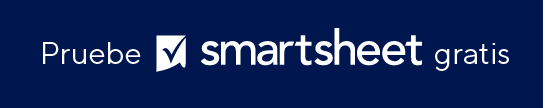 DÍA Y FECHAUBICACIÓNUBICACIÓNUBICACIÓNUBICACIÓN Jueves, 11 de noviembre Sala de conferencias 1A Sala de conferencias 1A Sala de conferencias 1A Sala de conferencias 1ATÍTULO DE LA REUNIÓNTÍTULO DE LA REUNIÓNTÍTULO DE LA REUNIÓNHORA DE INICIOHORA DE FINALIZACIÓN Reunión del equipo de noviembre Reunión del equipo de noviembre Reunión del equipo de noviembre10:30 a.m.12:30 p.m.NOMBRE DEL EQUIPONOMBRE DEL EQUIPONOMBRE DEL EQUIPOFACILITADORFACILITADOR Equipo del proyecto A Equipo del proyecto A Equipo del proyecto AJeff P. Jeff P. MIEMBROS DEL EQUIPO QUE DEBEN ASISTIRMIEMBROS DEL EQUIPO QUE DEBEN ASISTIRMIEMBROS DEL EQUIPO QUE DEBEN ASISTIRMIEMBROS DEL EQUIPO QUE DEBEN ASISTIRMIEMBROS DEL EQUIPO QUE DEBEN ASISTIR Matthew B.Sarah C.Kelsey C.AGENDACONTENIDOCONTENIDORESPONSABLE DE LA PRESENTACIÓNHORA DE INICIODURACIÓN1. Propósito y objetivos de la reunión1. Propósito y objetivos de la reunión10:30 a.m.0:052. Designación de la persona responsable de tomar notas; definición de funciones2. Designación de la persona responsable de tomar notas; definición de funciones10:35 a.m.0:05    a. Responsable de tomar notas: [nombre]    a. Responsable de tomar notas: [nombre]    b. Responsable de controlar el tiempo: [nombre]    b. Responsable de controlar el tiempo: [nombre]3. Revisión de la lista previa de elementos de acción3. Revisión de la lista previa de elementos de acción10:40 a.m.0:204. Temas de la agenda4. Temas de la agenda11:00 a.m.1:00    a. Elemento de acción    a. Elemento de acción        i. Condiciones del elemento        i. Condiciones del elemento        ii. Descripción del elemento        ii. Descripción del elemento        iii. Participantes del elemento        iii. Participantes del elemento    b. Elemento de acción    b. Elemento de acción        i. Condiciones del elemento        i. Condiciones del elemento        ii. Descripción del elemento        ii. Descripción del elemento        iii. Participantes del elemento        iii. Participantes del elemento    c. Elemento de acción    c. Elemento de acción        i. Condiciones del elemento        i. Condiciones del elemento        ii. Descripción del elemento        ii. Descripción del elemento        iii. Participantes del elemento        iii. Participantes del elemento5. Revisión de las condiciones y descripciones de los nuevos elementos de acción5. Revisión de las condiciones y descripciones de los nuevos elementos de acción12:00 m.0:106. Propuestas para la agenda de la próxima reunión6. Propuestas para la agenda de la próxima reunión12:10 p.m.0:107. Evaluación de la reunión actual7. Evaluación de la reunión actual12:20 p.m.0:108. Cierre8. Cierre12:30 p.m.DESCARGO DE RESPONSABILIDADTodos los artículos, las plantillas o la información que proporcione Smartsheet en el sitio web son solo de referencia. Mientras nos esforzamos por mantener la información actualizada y correcta, no hacemos declaraciones ni garantías de ningún tipo, explícitas o implícitas, sobre la integridad, precisión, confiabilidad, idoneidad o disponibilidad con respecto al sitio web o la información, los artículos, las plantillas o los gráficos relacionados que figuran en el sitio web. Por lo tanto, cualquier confianza que usted deposite en dicha información es estrictamente bajo su propio riesgo.